Додатокдо рішення виконавчого комітетувід 27.09.2022 № 403ПЕРЕЛІКзамовників, яким дозволено розміщення соціальної рекламиНачальник управління архітектури та містобудування Сумської міської ради –головний архітектор														А.В. Кривцов№ з/пЗамовник соціальної рекламиТип рекламного засобуКількість, од. (щомісячно)ПеріодрозміщенняВласник рекламних засобів, на яких планується розміщення соціальної реклами, інші приміткиМакет1.Департамент інфраструктури міста Сумської міської радиБілборд3м х 6м5жовтень-грудень 2022Сюжети для залучення мешканців Сумської міської територіальної громади до вирішення нагальних проблем із сортування та переробки побутових відходів та реалізації проєкту «Circular-based waste management» («Управління відходами на основі замкненого циклу»).Виготовлення постерів за кошти бюджету Сумської міської територіальної громади (виконавець -Департамент інфраструктури міста Сумської міської ради).Розміщення сюжетів у разі вільних площин  конструкцій у операторів зовнішньої реклами.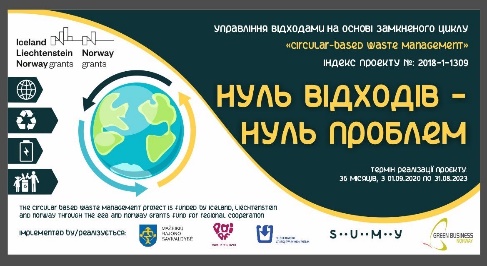 